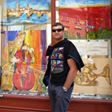 Ai Varom2018 m. sausio 11 d. · Pridėti temų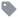 Kai labai norisi skrist ilgai ir toli, o ore drūtai daug žemiau nulio :-) 6-7 sluoksniai paskaičiuoti šimtukui antram trečiam, bet juk tam ir gimėm?! :-)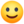 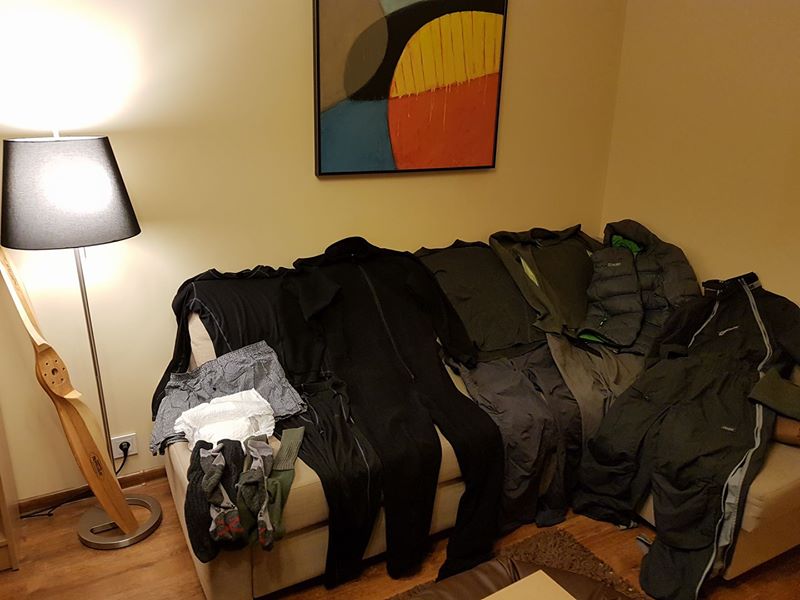 Formos viršus218 komentarų47Vidas Tamošiūnas, Simona Schwarzkopf ir 45 kiti (-ų)Paramotor.lt - Motorizuoti parasparniai Lietuvoje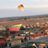 PatinkaPatinkaLabai patinkaCha chaOho!Liūdnas (-a)Piktas (-a)KomentuotiKomentarai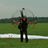 Saulius Rudokas Sparno reiks tandeminio! :-DTvarkytiPatinka · Atsakyti · 1 m.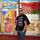 Ai Varom Manau didžiausias iššūkis bus ne sparnui, o pačio pirmojo sluoksnio talpai :-D1TvarkytiPatinka · Atsakyti · 1 m.Rašyti atsakymą...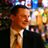 Gediminas Kuncevicius :D oho kiek hebros :DTvarkytiPatinka · Atsakyti · 1 m.Ai Varom Sunku žengti tą žingsnį :-DTvarkyti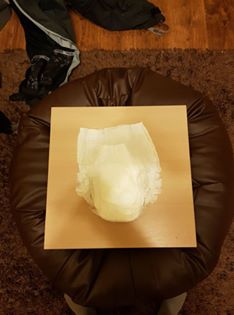 10Patinka · Atsakyti · 1 m.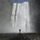 Artūras Mkrtūmian anksciau ar veliau...:D1TvarkytiPatinka · Atsakyti · 1 m. · Redaguota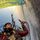 Raimis Mad nu bet imanoma gi pakentėti tas 5 valandas nemyžus :DTvarkytiPatinka · Atsakyti · 1 m.Rašyti atsakymą...Saulius Rudokas Gero vejo ir šiltų kiaušų! :-D1TvarkytiPatinka · Atsakyti · 1 m.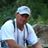 Kęstutis Želnys Taip, ir aš panašiai, bet ... vis viena išsiurbia energiją ir norisi karšton vonion ir lašiuko, kito ;)TvarkytiPatinka · Atsakyti · 1 m.Ai Varom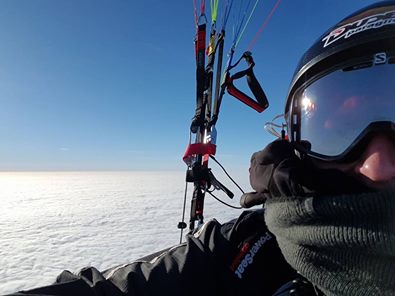 4TvarkytiPatinka · Atsakyti · 1 m.Raimis Mad tamstos mokslinis bendradarbis Jonavos miške - varyk gelbėti nesiselfinęs :DTvarkytiPatinka · Atsakyti · 1 m.Rašyti atsakymą...Ai Varom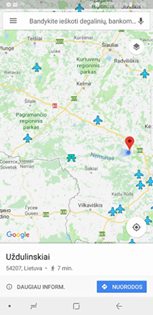 TvarkytiPatinka · Atsakyti · 1 m.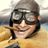 Ričardas Matickas Donatas Zataveckas pranešė jog leidžiasi avariniai saugiu būdu netoli Jonavos,į mišką
Sparnas apledėjo ir "parašutuoja" 
Sprendimas leistis teisingas1TvarkytiPatinka · Atsakyti · 51 sav. · RedaguotaRaimis Mad O Aivaro neapledėjo ?TvarkytiPatinka · Atsakyti · 1 m.Rašyti atsakymą...Ričardas Matickas Nusileidimas pavyko sklandžiai. Sparnas kabo 4m aukstyje medžiuoseTvarkytiPatinka · Atsakyti · 1 m.Raimis Mad ar yra kas išgelbėja ?TvarkytiPatinka · Atsakyti · 1 m.Rašyti atsakymą...Ričardas Matickas Miško kirtėjai matė krentatį, atbėgo gelbėt :)TvarkytiPatinka · Atsakyti · 1 m.Raimis Mad nu tai vakare žiūrėsim per žinias :DTvarkytiPatinka · Atsakyti · 1 m.Rašyti atsakymą...Saulius Rudokas Blembacki, gerai kad sekmingai.TvarkytiPatinka · Atsakyti · 1 m.Ričardas Matickas Variklis debesyje prarado trauką, ir niekaip nepavyko iškopt virš debesų.
Skrendant po debesimis reikėjo laukt apledėjimoTvarkytiPatinka · Atsakyti · 1 m.Raimis Mad tai varo pagal VFR ? :))))TvarkytiPatinka · Atsakyti · 1 m.Ričardas Matickas :) jeigu supranta kas tai yra :)TvarkytiPatinka · Atsakyti · 1 m.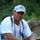 Kęstutis Želnys METAR skaityt rekomenduoju prieš skrendant :Tvarkyti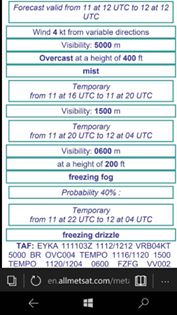 Patinka · Atsakyti · 1 m.Rašyti atsakymą...Saulius Rudokas Na jo, siandien bjaurus oras. Dregme ir saltis savo daro.TvarkytiPatinka · Atsakyti · 1 m.Raimis Mad sunkūs tie transkontinentiniai.... nu bet kad kažkam sparnas būtų apledėjas skrendant - dar neteko girdėti :)TvarkytiPatinka · Atsakyti · 1 m.Artūras Mkrtūmian Temp minusine ir ilindo i debesi pilna vandens...TvarkytiPatinka · Atsakyti · 1 m.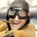 Ričardas Matickas pridėjo nepatirtis. Užtraukti trimeriai. Truko srautas>
Atleisti trimeriai su gazais butu padėjęTvarkytiPatinka · Atsakyti · 1 m.Raimis Mad būtų turėjas gazų - būtų virš debesų išokęs. Taigi su tanklaiviu skrido.TvarkytiPatinka · Atsakyti · 1 m.Ričardas Matickas Nusileides butu ne bele kur, parašutuodamas, o valdomas, šalia kelio.1TvarkytiPatinka · Atsakyti · 1 m.Raimis Mad Ričardas Matickas silpnas buvo aerodinamikos kursas :DDDTvarkytiPatinka · Atsakyti · 1 m.Rašyti atsakymą...Ričardas Matickas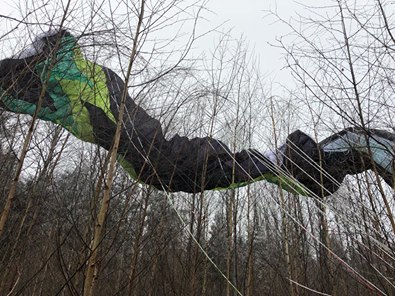 1TvarkytiPatinka · Atsakyti · 1 m.Ričardas Matickas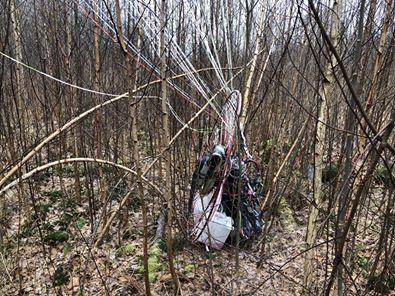 1TvarkytiPatinka · Atsakyti · 1 m.Ričardas Matickas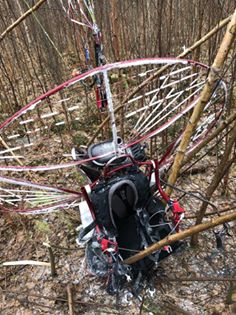 2TvarkytiPatinka · Atsakyti · 1 m.Raimis Mad gražiai pasicukravęs :)TvarkytiPatinka · Atsakyti · 1 m. · RedaguotaRaimis Mad gerai kad nepasimovė ant tų berželiųTvarkytiPatinka · Atsakyti · 1 m.Rašyti atsakymą...Artūras Mkrtūmian Tikiuosi GoPro buvo ijungta :)TvarkytiPatinka · Atsakyti · 1 m.Raimis Mad tikiuosi panaudojo sertifikuotą pagalbos šaukinį "Danatai Danatai" :DTvarkytiPatinka · Atsakyti · 1 m.Rašyti atsakymą...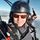 Remigijus Ralickas Jurbarko krastas ruosias sutikimui.;)Tvarkyti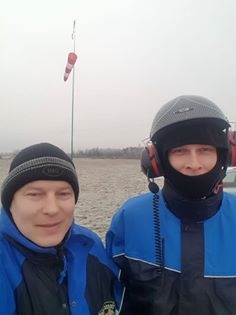 1Patinka · Atsakyti · 1 m.Ai Varom As 2km2TvarkytiPatinka · Atsakyti · 1 m.Gediminas Kuncevicius Aivarai astriu pojuciu truksta?TvarkytiPatinka · Atsakyti · 1 m.Ričardas Matickas Sausą pampersą jam paruoškit pakeitimui .TvarkytiPatinka · Atsakyti · 1 m.Raimis Mad mesk papmersa is 2 km aukscio - bus įvykis kažkieno kaime...laikraščiai rašys :DTvarkytiPatinka · Atsakyti · 1 m.Rašyti atsakymą...Ai Varom Donatas Zataveckas gyvas ir sveikas. Ačiū Jėzui ir kitiem palaikantiems. Aš gi apsimyžau virš Ariogalos ir judu į Nidą.. padėkit Doncei..6TvarkytiPatinka · Atsakyti · 1 m.Artūras Mkrtūmian kaip tau nesalta rankom issitraukt telefona ir rasyt kazka? ar pirstines touchines?:)TvarkytiPatinka · Atsakyti · 1 m.Raimis Mad nu kaip 2 km aukštį ir apsimyžęs ...tai normaliai žinutes rašai 😁3TvarkytiPatinka · Atsakyti · 1 m.Raimis Mad Artūras Mkrtūmian musiek sekretorę pasiėėme :DTvarkytiPatinka · Atsakyti · 1 m.Raimis Mad bjauru sakyti ...bet Nidoj leisis apsimyžęs 😆TvarkytiPatinka · Atsakyti · 1 m.Rašyti atsakymą...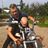 Donatas Zataveckas Jaučiuisi puikiai. Ačiū dviem žmonėm kurie kirto mišką. Be jų iš čia nė krust. Papyliau tik propą...4TvarkytiPatinka · Atsakyti · 1 m.Artūras Mkrtūmian pigus avarinis :) smagu matyt tavo komentarus ;)TvarkytiPatinka · Atsakyti · 1 m.Saulius Rudokas Dziugu , kad sekmingai!TvarkytiPatinka · Atsakyti · 1 m.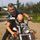 Donatas Zataveckas Čia tik kapeikos sniego. Žmonės kai pamatė, sakė galvojom kad sniego senį kažkas pakėlė į orą. Įdomu kiek sniego viduje...Tvarkyti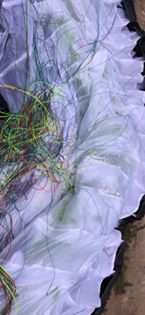 3Patinka · Atsakyti · 1 m.Rašyti atsakymą...Donatas Zataveckas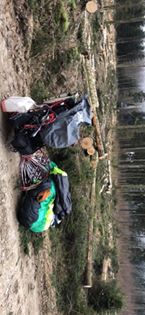 1TvarkytiPatinka · Atsakyti · 1 m.Saulius Rudokas Taip miška išguldė, kol tave ištraukė ? :-DTvarkytiPatinka · Atsakyti · 1 m.Rašyti atsakymą...Ričardas Matickas 😁 ilgai ir laimingai gyveno .... 
Iki kito karto ...TvarkytiPatinka · Atsakyti · 1 m.Ai Varom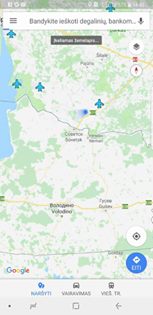 TvarkytiPatinka · Atsakyti · 1 m.Artūras Mkrtūmian "na lieva" tik nevaryk :DTvarkytiPatinka · Atsakyti · 1 m.Raimis Mad Artūras Mkrtūmian kaip tik tegu varo :DTvarkytiPatinka · Atsakyti · 1 m.Rašyti atsakymą...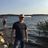 Radz Vaidotas Nu Jūs ekstremalai, ir kiaušu negaila tokiu oru skraidyt. 😄TvarkytiPatinka · Atsakyti · 1 m.Artūras Mkrtūmian Kaip ir laikas leistis?:)TvarkytiPatinka · Atsakyti · 1 m.Artūras Mkrtūmian Ai Varom o tu nusileidai? ir ar nusileidai sekmingai?:)1TvarkytiPatinka · Atsakyti · 1 m.Ai Varom Tūpsiu švintant..TvarkytiPatinka · Atsakyti · 1 m.Ričardas Matickas Dar jis skrendaTvarkytiPatinka · Atsakyti · 1 m.Kęstutis Želnys O kas jam belieka?TvarkytiPatinka · Atsakyti · 1 m.Rašyti atsakymą...Ričardas Matickas zemej tamsa , atsargiaiTvarkytiPatinka · Atsakyti · 1 m.Kęstutis Želnys Jo, užsirišk akis, įsibėgėk iki 50km/h ... tik atsargiai ... ;)TvarkytiPatinka · Atsakyti · 1 m.Rašyti atsakymą...Ričardas Matickas Klaipėdos aero leiskisTvarkytiPatinka · Atsakyti · 1 m.Remigijus Ralickas Siapus debesu tikrai tamsa, tika ir parejom po skrydziu. Debesys labai zemai, bent palei Erzvilka.1TvarkytiPatinka · Atsakyti · 1 m.Kęstutis Želnys Debesų šiandien nėr ... tik "mist" ir "freezing fog" ;)TvarkytiPatinka · Atsakyti · 1 m.Remigijus Ralickas Teisingai, i ruka toki ilindom, kuo auksciau, tuo ledejimas didesnis, leidomes pazeme tada pasisukinet.TvarkytiPatinka · Atsakyti · 1 m.Rašyti atsakymą...Ričardas Matickas Donatas su transportu randasi 60 km iki Klaipėdos.Cia Aivarui info1TvarkytiPatinka · Atsakyti · 1 m. · RedaguotaKęstutis Želnys O tai į Nidą neskris? ;)TvarkytiPatinka · Atsakyti · 1 m.Ričardas Matickas Jau į Švediją papraščiau būtų ...TvarkytiPatinka · Atsakyti · 1 m.Ričardas Matickas Prie Klaipėdos rūkas , jog nesimato vėjo jėgainių viršutinių sraigtųTvarkytiPatinka · Atsakyti · 1 m. · RedaguotaRičardas Matickas Va pajūrio pakrantėj labai viskas gražu. 
švariau , skaidriau , giedriau1TvarkytiPatinka · Atsakyti · 1 m.Rašyti atsakymą...Ričardas Matickas Aivarai, kai isijungsi telefona ( jeigu beisijungsi :) ) , taves ekipažas jau laukia NIDOJ1TvarkytiPatinka · Atsakyti · 1 m.Saulius Rudokas Dar nenusileido??:-oTvarkytiPatinka · Atsakyti · 1 m.Ričardas Matickas neTvarkytiPatinka · Atsakyti · 1 m.Rašyti atsakymą...Artūras Mkrtūmian Aivarai varyk i Palanga arba i Karmelava ten KTT su sviesom :)1TvarkytiPatinka · Atsakyti · 1 m.Ričardas Matickas Ekipažas išmaišęs visą Nidą, už pusvalandžio praneš policijai apie dingimą1TvarkytiPatinka · Atsakyti · 1 m. · Redaguota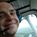 Tomas Brusokas Tokiu oru reiktų nelaukti pusvalandžio...TvarkytiPatinka · Atsakyti · 1 m.Ričardas Matickas darė pora vietu apvažiuoja sakeTvarkytiPatinka · Atsakyti · 1 m.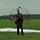 Saulius Rudokas Reikia kelt malunsparni su termovizoriumi.1TvarkytiPatinka · Atsakyti · 1 m.Rašyti atsakymą...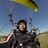 Darius Paliukenas Laikom špygas. Aivarai pasiduodam, išlįsk.1TvarkytiPatinka · Atsakyti · 1 m.Ričardas Matickas PranešamaTvarkytiPatinka · Atsakyti · 52 sav.Saulius Rudokas Bl.... :-/TvarkytiPatinka · Atsakyti · 52 sav.Ričardas Matickas policija atvaroTvarkytiPatinka · Atsakyti · 52 sav.Tomas Brusokas Tegul reikalauja traktuoti kaip dingusį orlaivį. Tegul sako, kad kuro neužtektų iki dabar kybot. Svarbios minutes... Blogiausiu atveju galima pabandyti skambinti į aeronautikos gelbėjimo koordinacini centrą...3TvarkytiPatinka · Atsakyti · 52 sav.Rašyti atsakymą...Remigijus Ralickas Laukiam ir mes ziniu. Vienas kieciausiu pilotu, manau viskas bus gerai. Laikom spygas.3TvarkytiPatinka · Atsakyti · 52 sav.Ričardas Matickas Pranešta pasieniui, pakrančių apsaugos tarnybai ir laukia atsakymo dėl sraigtasparnio 😞 Donce dabar Nidos policijoje.TvarkytiPatinka · Atsakyti · 52 sav. · Redaguota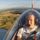 Povil Ka Skambinau draugeliui iš VSAT. Jie neturi paruošto sraigto (turi, tačiau tik tinkamą VFR), todėl reikia skambint kariškiam.
Jis paskambins, pradės koordinavimą.…Žr. daugiauTvarkytiPatinka · Atsakyti · 52 sav.Artūras Mkrtūmian Povil Ka realu nes 1500m pagal prognozes pute 8m/sTvarkytiPatinka · Atsakyti · 52 sav.Povil Ka Jei turėsit žinių, etc - pasukit +370 706 94587 arba +370 706 94588. Čia koordinacinio centro telefonai.TvarkytiPatinka · Atsakyti · 52 sav.Rašyti atsakymą...Ričardas Matickas Atvaro iš Klaipėdos dronai su termovizoriais1TvarkytiPatinka · Atsakyti · 52 sav.Artūras Mkrtūmian Tikiuosi sausumoj nusileidesTvarkytiPatinka · Atsakyti · 52 sav.Rašyti atsakymą...Ričardas Matickas telekomo informacija gauta , kad jis jau buvo Virs NidosTvarkytiPatinka · Atsakyti · 52 sav.Artūras Mkrtūmian Tikslumas 3 km...TvarkytiPatinka · Atsakyti · 52 sav.Povil Ka Miestuose celių daugiau / jos mažesnės, todėl turėtų būt tiksliau.TvarkytiPatinka · Atsakyti · 52 sav.Rašyti atsakymą...Ričardas Matickas juros pasiekes dar nebuvo2TvarkytiPatinka · Atsakyti · 52 sav.Ričardas Matickas Vyksta pilna paieška. Šukuoja pasienis , kinologai ,1TvarkytiPatinka · Atsakyti · 52 sav.Artūras Mkrtūmian Visi budi prie komentaru. Pranesk naujienasTvarkytiPatinka · Atsakyti · 52 sav.Ričardas Matickas Malunsparniai turi but, bet veluojaTvarkytiPatinka · Atsakyti · 52 sav.Artūras Mkrtūmian Kariskiai>?TvarkytiPatinka · Atsakyti · 52 sav.Ričardas Matickas telekomo trackas nuo nidos centro link rusijos1TvarkytiPatinka · Atsakyti · 52 sav.Ričardas Matickas paskutinis prisijungimas prie telekomo 18,48valTvarkytiPatinka · Atsakyti · 52 sav.Raimis Mad paskutinej tiesioginej transacijoj matosi apytiksliai gps vieta..TvarkytiPatinka · Atsakyti · 52 sav.Ričardas Matickas Rusija viena versijuTvarkytiPatinka · Atsakyti · 52 sav.Rašyti atsakymą...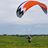 Modestas Mėlinauskas👍🏼TvarkytiPatinka · Atsakyti · 52 sav.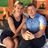 Olia Ruslan 17:22Tvarkyti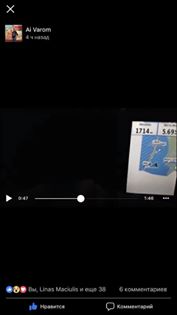 Patinka · Atsakyti · 52 sav.Saulius Rudokas Su rusijos pasienieciais susisiekė?TvarkytiPatinka · Atsakyti · 52 sav.Ričardas Matickas pateiktu visi jo duomenys, Manau dėl rusu .TvarkytiPatinka · Atsakyti · 52 sav.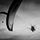 Skorpijo Pilot Gal reiktu galvot apie rytinę paieška, kas gali , kad ryte jau su aušra kilt. bent jau savo pusę apskrist. Jei nebus žinių iki kokios 5 ryto.3TvarkytiPatinka · Atsakyti · 52 sav.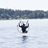 Saulius Kavaliukas Su racija skrydo ?TvarkytiPatinka · Atsakyti · 52 sav.Olia Ruslan Varom!!!1TvarkytiPatinka · Atsakyti · 52 sav.Olia Ruslan Susidedam i jaj iki 4-5 nieko vaziuojamTvarkytiPatinka · Atsakyti · 52 sav.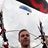 Tadas Varanavičius Rytoj 8 m/s, daugiau tik bėdos prisidarysime.TvarkytiPatinka · Atsakyti · 52 sav.Povil Ka Ten plotas didelis, tai net jei be sparnų - paieškai/šukavimui kuo daugiau žmonių pravers.. 
Tik žemėlapius pasiplanuot.3TvarkytiPatinka · Atsakyti · 52 sav.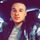 Deividas Bukevičius GoTvarkytiPatinka · Atsakyti · 52 sav.Rašyti atsakymą...Saulius Kavaliukas Ventes raga dar reikia žiurėti.TvarkytiPatinka · Atsakyti · 52 sav.Povil Ka Buvo 5,5 km nuo nidos, greitis apie 70 km/h, aukštis 1.7 km. 
Iki taško apie 4 min likę. …Žr. daugiauTvarkytiPatinka · Atsakyti · 52 sav. · RedaguotaRašyti atsakymą...Ričardas Matickas skrist negalima del vejoTvarkytiPatinka · Atsakyti · 52 sav.Saulius Kavaliukas 3h startuojam iš Vln1TvarkytiPatinka · Atsakyti · 52 sav.Remigijus Ralickas Tai planus cia rasykit, ir kas kur ieskot ruosias, mes ir prisijungtume, tik issiplanuot reikia, kad visi kruvoj nesitrintu, placiau ieskot. Kaip suprantu dingo palei Nida, tai ventes ragas kaip ir atkristu, nes pries veja tikrai neskrido jei degalai b…Žr. daugiauTvarkytiPatinka · Atsakyti · 52 sav.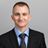 Ernestas Kalabuckas Iš kur jus prognozes traukiat? Kiek matau, afigienas vėjas tiek dabar, tiek rytoj į jūros pusę iš rytų. Jei galvosit skristi, žiūrėkit, ar galėsit grįžti prieš vėją...1TvarkytiPatinka · Atsakyti · 52 sav.Skorpijo Pilot Niekas dar nieko negalvoja, ar ir nematau to vėjo link rusijosTvarkytiPatinka · Atsakyti · 52 sav.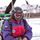 Dainius Jasiūnas Rytoj planavom skraidyt Juotkrantėje , vėjas stabiliai 6 m/s galim skrist tik pasienio problema1TvarkytiPatinka · Atsakyti · 52 sav.Povil Ka Čia mano žinutė neteisinga, atnaujinau. 
Vėjas rytų, nešė link jūros.TvarkytiPatinka · Atsakyti · 52 sav.Rašyti atsakymą...Ričardas Matickas Iesko malunsparnis, dronai .Pasienieciai ,kinologai ,
Juroje ir Mariose kateriai .Sako kaip filme veiksmas tenTvarkytiPatinka · Atsakyti · 52 sav.Skorpijo Pilot kur limasTvarkytiPatinka · Atsakyti · 52 sav.Remigijus Ralickas Is uosvio gaunu gerus medzioklinius prozektorius, realiai iki 8 ryto tamsu bus, be sviesos ten ir naudos nera vaiksciot.TvarkytiPatinka · Atsakyti · 52 sav.Skorpijo Pilot turim termopvizorius gerus,TvarkytiPatinka · Atsakyti · 52 sav.Povil Ka Yra yra. 
Jei gerai suplanuosi paieškos perimetrą - gal išgirsi, gal rasi. Darbo ten daug.TvarkytiPatinka · Atsakyti · 52 sav.Remigijus Ralickas Termovizorius fiksuoja silumos saltini, Aivaras apsirenges buvo itin siltai ir siluma gerai izoliojanciais rubais, ta ir ivertint reikia.TvarkytiPatinka · Atsakyti · 52 sav. · RedaguotaSkorpijo Pilot Remigijus Ralickas Nėr tokių rūbų kuriu termovizorius nematytuTvarkytiPatinka · Atsakyti · 52 sav.Povil Ka Aš prieš savaitę buvau VSAT'e. 
Sakė termovizorium žiūrint 10-30 minučių matosi ryškūs žmogaus pėdsakai (žiemą ilgiau, vasarą trumpiau).…Žr. daugiauTvarkytiPatinka · Atsakyti · 52 sav.Rašyti atsakymą...Ričardas Matickas Ten , kal;bejau ka tikTvarkytiPatinka · Atsakyti · 52 sav.Saulius Kavaliukas Iš malunsparnio negalima mūsų dažni ijungtiTvarkytiPatinka · Atsakyti · 52 sav.Povil Ka Kokia moduliacija (AM/FM?) ? 
Koks kanalo plotis?
Koks dažnis?…Žr. daugiauTvarkytiPatinka · Atsakyti · 52 sav.Ričardas Matickas Su Aivaru jau Vilniuj nebesusisnekejau per racijaTvarkytiPatinka · Atsakyti · 52 sav.Ričardas Matickas Su Donatu tikTvarkytiPatinka · Atsakyti · 52 sav.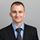 Ernestas Kalabuckas 144,740 MHz, FM, kanalo plotis 25 kHzTvarkytiPatinka · Atsakyti · 52 sav.Skorpijo Pilot Rička sodyboje pagautuTvarkytiPatinka · Atsakyti · 52 sav.Ričardas Matickas nenaudoja nieks tarnybose megejisku dazniuTvarkytiPatinka · Atsakyti · 52 sav. · RedaguotaErnestas Kalabuckas Tegu chebra iš Klaipėdos varo greičiau ten su savo radijo stotelėmis, jei nori padėti.TvarkytiPatinka · Atsakyti · 52 sav.Povil Ka Ernestas - uzklausiau VSAT'o radisto (jis turi apie 1000 val SAR operacijose), tikiuosi nemiega... Sakė klausyt tikrai gali.1TvarkytiPatinka · Atsakyti · 52 sav.Povil Ka Kalbu telefonu: sako geriausia, kad naktį žmonės nevaikščiotų ir netrukdytų termovizoriui.
VSAT'as planuoja pakeist kariškius ryte, jei tie neras.TvarkytiPatinka · Atsakyti · 52 sav. · RedaguotaRašyti atsakymą...Saulius Kavaliukas ?TvarkytiPatinka · Atsakyti · 52 sav.Olia Ruslan Tokiu oru su termiku beleka matysi. Net ir jaj neg.......TvarkytiPatinka · Atsakyti · 52 sav.Skorpijo Pilot Ta ir aš sakauTvarkytiPatinka · Atsakyti · 52 sav.Rašyti atsakymą...Olia Ruslan Galesiu paimtTvarkytiPatinka · Atsakyti · 52 sav.Olia Ruslan Turiu dvi aviacines stotelesTvarkytiPatinka · Atsakyti · 52 sav.Ričardas Matickas yra vietos dar man ?TvarkytiPatinka · Atsakyti · 52 sav.Skorpijo Pilot Tai kas varo jei nėr žinių iki 3 val.?TvarkytiPatinka · Atsakyti · 52 sav.Skorpijo Pilot Jau varo Dima SauliukasTvarkytiPatinka · Atsakyti · 52 sav.Ričardas Matickas As , Deividas Bukevičius1TvarkytiPatinka · Atsakyti · 52 sav. · RedaguotaDeividas Bukevičius Jei kas pas mane masina paliekat ir varom su manoTvarkytiPatinka · Atsakyti · 52 sav.Skorpijo Pilot Deividas Bukevičius Kas kur kada kiek vietųTvarkytiPatinka · Atsakyti · 52 sav.Rašyti atsakymą...Remigijus Ralickas Povilas rase kad butu gerai iki ryto bent netrukdyt ir nevazinet ten zmonem. Jei jau lekiat, as ir tada renkuosi smutkes ir kyluTvarkytiPatinkaPatinkaLabai patinkaCha chaOho!Liūdnas (-a)Piktas (-a) · Atsakyti · 52 sav.Saulius Kavaliukas Keltas man atrodo tik gal nuo 7valTvarkytiPatinka · Atsakyti · 52 sav.Saulius Kavaliukas Keltai kursuoja pastovisiTvarkytiPatinka · Atsakyti · 52 sav.Artūras Mkrtūmian Pagal Ryckos duomenis "telekomo" trakas nuo nidos i Rusija. Ten teritorija 3x2 km is kuriu puse smelis. Jei sukuot patiems labai nedidele teritorija gaunasi ir manau kad kinologai jau bus issukave iki ryto. Manau Rusijos tarnybos ne taip aktyviai isitrauke i sita veikla todel manau jei ir galima efektyviai padet tai tik tie kurie turi rusijos viza ir galetu nuvaziuot i rusijos puse pavazinet.1TvarkytiPatinka · Atsakyti · 52 sav.Modestas Mėlinauskas Niekas neleis ju pagranzinoje blaskytis, gali but ramus.TvarkytiPatinka · Atsakyti · 52 sav.Ernestas Kalabuckas Kam jam skristi į Rusiją, kai pats skrydis tokius atveju būtų vos ne prieš vėją?TvarkytiPatinka · Atsakyti · 52 sav.Artūras Mkrtūmian Pavejui butu arba vos soniniu vejas tuo metu siaures rytu buvoTvarkytiPatinka · Atsakyti · 52 sav.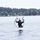 Saulius Kavaliukas Galiu paimti žmogu su rusišku pasu , bet paklaus ar kas ieškojoTvarkytiPatinka · Atsakyti · 52 sav.Povil Ka pusė smėlis -o kas kita pusė? miškas ar vanduo ?TvarkytiPatinka · Atsakyti · 52 sav.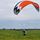 Modestas Mėlinauskas Nu nebukite naivus, suprantu nora padeti, bet niekas rusijos puseje pasienio zonoje neleis vaikscioti.TvarkytiPatinka · Atsakyti · 52 sav.Artūras Mkrtūmian Povil Ka Miskas o toliau vanduo labai tiketinas variantas... bet vandeni atmetu nes neturim resursu ieskoti vandenyje....TvarkytiPatinka · Atsakyti · 52 sav.Remigijus Ralickas Del rusijos maziausias galvos skausmas, didziausias tas, kad 5 km iki nidos, virs pusantro km auksty buvo, debesyse galejo link baltijos nunest, vejas 8 m/s, sunku parsiirt, praskridus.TvarkytiPatinka · Atsakyti · 52 sav.Remigijus Ralickas Pastudijuokit aivaro facebook puslapi paskuti irasa, filmuota medziaga su gps duomenim, ventes ragas iskart atkrinta, nes neparskrisi tiesiog. 5 km iki nidos belike buvo tokiam aukstiTvarkytiPatinka · Atsakyti · 52 sav.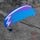 Remigijus Antanavicius Greitis apie 80-85km/hTvarkytiPatinka · Atsakyti · 52 sav.Rašyti atsakymą...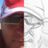 Vilmantas Petrusonis As ta pati pagalvojauTvarkytiPatinka · Atsakyti · 52 sav.Povil Ka 1) Jei pavyko aktyvuot gelbėjimo koordinavimo centrą - tai labai didelis darbas, paprastai taip žmonių, skridusių be skrydžio plano neieško.
Centras leidžia laivus, šunis, sraigtus - procedūra aktyvuojama 2-3 dinom non-stop. Draugelis jau pakuojasi mie…Žr. daugiau2TvarkytiPatinka · Atsakyti · 52 sav.Tadas Varanavičius Norėčiau važiuot, pas ką yra vietos?1TvarkytiPatinka · Atsakyti · 52 sav.Remigijus Ralickas Zodziu, mes bandysim eit pakrante, nuo nidos, baltijos juros pusej. Turim gerus medzioklinius prozektorius, eis gan neblogai matyti. I miska nelysim, kad netrukdyt kitiem kas iesko. Tel pakrautas, busiu ant rysio. Racija turim, busim musu paramotoristu dazni. Kylam.1TvarkytiPatinka · Atsakyti · 52 sav. · RedaguotaPovil Ka Pasus/ID nepamirškit pasienio zonoj. privaloma turėt, bauda nuo 50 EUR, esu gavęs.TvarkytiPatinka · Atsakyti · 52 sav. · RedaguotaRemigijus Ralickas Turim, pasiruose jau. Lekiam. Drug kazkas, mano tel 863299919 jei neitu internetu susisiekt. Gal cia tada ir toliau info dalinames, kad veiksma eitu sekt.2TvarkytiPatinka · Atsakyti · 52 sav.Rašyti atsakymą...Ričardas Matickas 4 isvaziuojam is Vilniaus2TvarkytiPatinka · Atsakyti · 52 sav.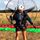 Tomas Trubnikovas Niekas nevaro is mano krasto.... Abejingi “verslininkai”.
Man vienam nekazka. Galiu palinketi tik Dideles Sekmes. 
Laikau kumscius!TvarkytiPatinka · Atsakyti · 52 sav.Remigijus Ralickas Keltai kelia visa nakti, vaziuot i naujaja perkela, nemuno g. 8. Klaipeda.TvarkytiPatinka · Atsakyti · 52 sav.Remigijus Ralickas Tika kalbejau su policija ir pasienieciais, kolkas nerastas, polcija sukavo pakrante palei Preila, kursiu mariu pusej. Mes judam pagal plana, Nida ir link klaipedos, baltijos juros pusej2TvarkytiPatinka · Atsakyti · 52 sav. · RedaguotaSkorpijo Pilot Mes jau vievi lekem du ekipažaiTvarkytiPatinka · Atsakyti · 52 sav.Raimis Mad Pastiprinimas Laukia Kaune Megoj prie degalines.TvarkytiPatinka · Atsakyti · 52 sav.Remigijus Ralickas Kolkas nuo perkelos keliu link Nidos iszvalgem, visa kelia kas kilometra racija, paramotoru dazniu kvietem vardu. Apziurejom Nida, Nidos oro uosta, dviraciu taku iki preilos iszvalgem. Visur kvietem racija ir prozektoriais.TvarkytiPatinka · Atsakyti · 52 sav.Remigijus Ralickas Dabar jau nuo sienos Baltijos juros pusej pradedam paieska. Saltas oras, didelis vejas, kartais pasirodo snaiges, nekas 8s tikroTvarkytiPatinka · Atsakyti · 52 sav.Remigijus Ralickas Baltijoj matom sraigtasparni ieskanti, nuo pasienio su kaliningradu zvalgo2TvarkytiPatinka · Atsakyti · 52 sav.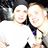 Asta Zataveckienė Donatas Zataveckas yra Nidoje, neturi savo telefono, bet prašė parašyti, kad galite susisiekti su juo šituo numeriu TvarkytiPatinka · Atsakyti · 52 sav.Remigijus Ralickas Kas iesko, vaziuokit link nidos, baltijos juros puse.TvarkytiPatinka · Atsakyti · 52 sav.Remigijus Ralickas Kas iesko, isiveskit googlej " oro nida" i ta keliuka isukus i papludimi, lauksim ziniu. Lyg paramotora matom, bet negaliu patvirtinti, kad neprisneket. Daugiau negaliu pasakyti, nedaplaukiu tiekTvarkytiPatinka · Atsakyti · 52 sav.Raimis Mad Sunkuo jus plaukiat ?TvarkytiPatinka · Atsakyti · 52 sav.Remigijus Ralickas Plaukte bandziau, nepasiekiu. Atgal parplaukiau, tik panasu labai kai buvau daplaukes, kad paramotoro bakas, tik aukstelninkas. Gal duok dieve, zveju tinklu koki pludura radomTvarkytiPatinka · Atsakyti · 52 sav.Raimis Mad Esam netoli.TvarkytiPatinka · Atsakyti · 52 sav.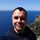 Tomas Venckauskas Ar atsirado koks laivelis patikrinti tą plūduriuojantį daiktą, panašų į kuro baką?TvarkytiPatinka · Atsakyti · 52 sav.Raimis Mad Patikrinom su dronu. Ten ne kuro bakas.3TvarkytiPatinka · Atsakyti · 52 sav.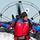 Renvaldas Jankauskas tik ką 
per radiją pranešė kad rastas kunas ir įranga rusų teritorijojeTvarkytiPatinka · Atsakyti · 52 sav.Rašyti atsakymą...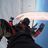 Laimontas Kurauskas Nu kaip ten jums,yra geru ziniu?TvarkytiPatinka · Atsakyti · 52 sav.Remigijus Ralickas Ieskom toliau, ne bakai juroj buvo. Viskas bus ok, laikom kumscius, Aivaras nelabai is tu kur lengvai prapultu.11TvarkytiPatinka · Atsakyti · 52 sav.Ričardas Matickas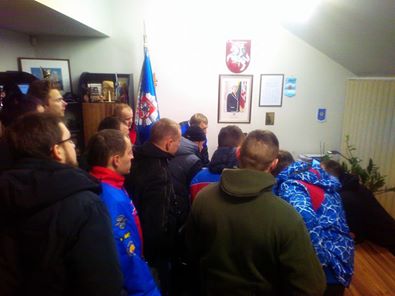 4TvarkytiPatinka · Atsakyti · 52 sav.Povil Ka Žurnalistai smarkiai ieško Donato, kaip "skridusio kartu". 

1) Nedalinkit jo numerio, skelbto anksčiau - Donatas nenori.…Žr. daugiau13TvarkytiPatinka · Atsakyti · 52 sav.Skorpijo Pilot Gal kas gali prisijungti prie aivaro faceboolo ir pašalinti viskąTvarkytiPatinka · Atsakyti · 52 sav.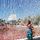 Tadas Sidaravicius Reik sunų ar Aistės bandyt prašyt kad private bandytų padaryt3TvarkytiPatinka · Atsakyti · 52 sav.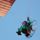 Vygis Ppg Dabar tik draugai mato.1TvarkytiPatinka · Atsakyti · 52 sav.Rašyti atsakymą...Raimis Mad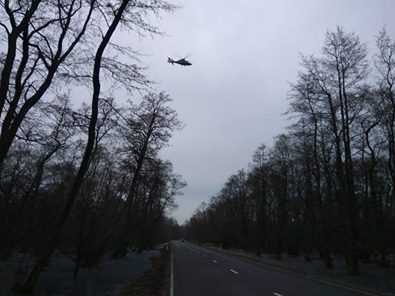 TvarkytiPatinka · Atsakyti · 52 sav.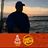 Dovydas Stungurys Vakar pamaryje vakarop buvo stiprus vėjas . Pas mane po kiemą net šiferio lapus nuo lentų rietuvės nupūtė. Rytų - pietryčių vėjas. 2km aukščio ir 5km atstumas nuo Nidos 🤔vizualiai Nida visai po kojomis tad tik kyla klausimas kokiu didžiausių greičiu gali skristi parasparnis ?TvarkytiPatinkaPatinkaLabai patinkaCha chaOho!Liūdnas (-a)Piktas (-a) · Atsakyti · 52 sav.Povil Ka Jis matė taip...Tvarkyti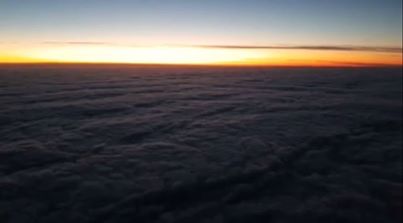 Patinka · Atsakyti · 52 sav.Povil Ka GPS rodė taipTvarkyti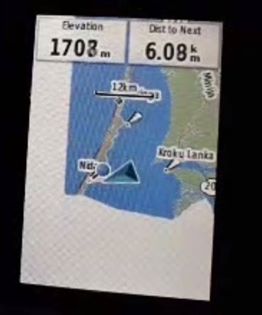 Patinka · Atsakyti · 52 sav.Žr. daugiau atsakymųRašyti atsakymą...Tomas Trubnikovas Vyrukai ar pagalba dar reikalinga jeigu uz 5h pristatume dviese is Alytaus?
Gal jau tokia mase zmoniu ir kitos pagalbos baigia “sukuoti” sausuma?TvarkytiPatinka · Atsakyti · 52 sav. · RedaguotaTadas Varanavičius Daug žmonių ir mažai žemės, iki vakaro išvaikščiosim viską..2TvarkytiPatinka · Atsakyti · 52 sav.Tomas Trubnikovas Sekmes, Tadai!TvarkytiPatinka · Atsakyti · 52 sav.Rašyti atsakymą...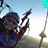 Aidas Kančius O su Rusija koks kontaktas yra?TvarkytiPatinka · Atsakyti · 52 sav.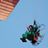 Vygis Ppg L rytas berods komentaruose rase kad apie16:00 siluteje parasparnis buvo nusileides, prie jo privaziavo taxi negalejo but Aivaras? Gal kuro pasipildyt?TvarkytiPatinka · Atsakyti · 52 sav.Artūras Mkrtūmian Pagalvojau dabar kad realu. Nes pries 21 val t.y. apie 3 val jis buvo tarp taurages ir pagiegiu. Iki Nidos jam buvo like 80 km. Tokiu greiciu manau per valanda butu ir nudrozes. Tai turejo Nidoj buti apie 4 - max 5.TvarkytiPatinka · Atsakyti · 52 sav.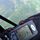 Marius Grinevicius Video virš Nidos jis įkėlė 17:36TvarkytiPatinka · Atsakyti · 52 sav.Artūras Mkrtūmian jo bet per daug laiko 80 km iveikti nuo 15.00 -17.30 80 km? kai greitis laikesi 80km/hTvarkytiPatinka · Atsakyti · 52 sav.Rašyti atsakymą...Vygis Ppg Tūpsiu švintant.. ka tas reiskia? Gal isvare toliau?TvarkytiPatinka · Atsakyti · 52 sav.Povil Ka Apie ką Tu čia?TvarkytiPatinka · Atsakyti · 52 sav.Vygis Ppg http://www.paragliding.lt/index.php?option=com_phorum...Tvarkyti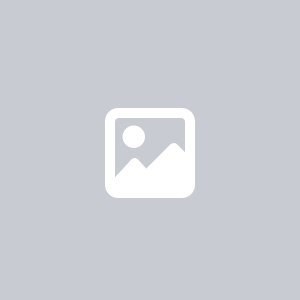 PARAGLIDING.LTParagliding.ltPatinka · Atsakyti · Pašalinti peržiūrą · 52 sav.Rašyti atsakymą...Vygis Ppg Gintaras Si tokia ideja mestelejo gal per baltija ?TvarkytiPatinka · Atsakyti · 52 sav.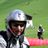 Robertas Kaganovas Kas skris nakty karbas bet ka2 gali užšaltTvarkytiPatinka · Atsakyti · 52 sav.Saulius Rudokas Baikit juokaut.TvarkytiPatinka · Atsakyti · 52 sav.Vygis Ppg Reikia kelt visas, kad ir sunkiai tiketinas versijasTvarkytiPatinka · Atsakyti · 52 sav.Ričardas Matickas Kazka rado rusaiTvarkytiPatinka · Atsakyti · 52 sav.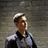 Jokubas Akramas Nebeieskokit12TvarkytiPatinka · Atsakyti · 52 sav.Vilmantas Petrusonis Užuojauta artimiesiemsTvarkytiPatinka · Atsakyti · 52 sav.Saulius Rudokas ....peranksti....TvarkytiPatinka · Atsakyti · 52 sav.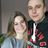 Mindaugas Sakalis Užuojauta...TvarkytiPatinka · Atsakyti · 52 sav.Laimontas Kurauskas Užuojauta.To ir bijojau.TvarkytiPatinka · Atsakyti · 52 sav.Robertas Kaganovas Śakes kaip skauduTvarkytiPatinka · Atsakyti · 52 sav.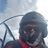 Augustas Šaltenis UžuojautaTvarkytiPatinka · Atsakyti · 52 sav.Artūras Mkrtūmian Uzjauciu artimuosiusTvarkytiPatinka · Atsakyti · 52 sav.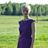 Inga Kežutienė Ar tai tiesa?TvarkytiPatinka · Atsakyti · 52 sav.Inga Kežutienė https://www.15min.lt/.../ieskomas-i-nida-skrides-ir...Tvarkyti15MIN.LTIš Vilniaus į Nidą skridęs ir dingęs parasparnio pilotas rastas negyvas…Patinka · Atsakyti · Pašalinti peržiūrą · 52 sav.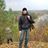 Myndaugas Myndzs Giliai liūdna.. UžuojautaTvarkytiPatinka · Atsakyti · 52 sav.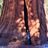 Andrius Smar Deja, uzjauciu artimuosiuos ir visa benduomeneTvarkytiPatinka · Atsakyti · 52 sav.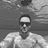 Donatas Gvazdaitis užuojauta :(TvarkytiPatinka · Atsakyti · 52 sav.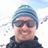 Dionizas Antipenkovas Uzuojata artimiesiemsTvarkytiPatinka · Atsakyti · 52 sav.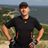 Saulius Lesevičius Tokią akimirką žodžiai tampa beverčiai,jie stringa gerklėj, spaudžia širdį ir sielą. Aivaras išskrido į savo paskutinį ir svarbiausią maršrutą jo gyvenime- sielos kelionę neaprėpiama visata. Geros kelionės brangus bičiuli!3TvarkytiPatinka · Atsakyti · 52 sav.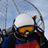 Vytautas Stankevičius Sunku patiketi kad... uzuojauta artimiesiemsTvarkytiPatinka · Atsakyti · 52 sav.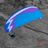 Remigijus Antanavicius Labai liudna... Ilsekis ramybeje... Uzuojauta artimiesiems.TvarkytiPatinka · Atsakyti · 52 sav.Aidas Kančius Baisu.... UžuojautaTvarkytiPatinka · Atsakyti · 52 sav.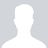 Sigitas Sparnaitis Užuojauta...TvarkytiPatinka · Atsakyti · 52 sav.Vygis Ppg Iki siol dar buvo viltis. Isskrido visiems laikams. Uzuojauta.TvarkytiPatinka · Atsakyti · 52 sav.Tadas Sidaravicius Negaliu patikėti, bet linkiu stiprybės šeimynai ir artimiesiems...TvarkytiPatinka · Atsakyti · 52 sav.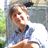 Arturas Medzevepris Labai liūdna,užuojauta...TvarkytiPatinka · Atsakyti · 52 sav.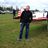 Virginijus Subata UžuojautaTvarkytiPatinka · Atsakyti · 52 sav.Modestas Mėlinauskas Gero amzino skrydzio ir tokio dangaus biciuli...
Uzuojauta Jokubui, visiems artimiesems ir visiems kurie neabejingi skrydziui...:(Tvarkyti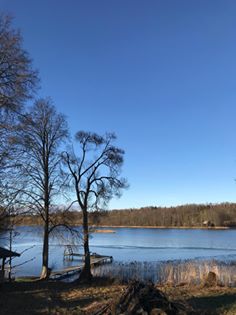 1Patinka · Atsakyti · 52 sav.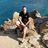 Andrius Valotka Uzuojauta artimiesiemsTvarkytiPatinka · Atsakyti · 52 sav.Povil Ka Pala...rado tik parasparnį ???

piloto paieškos tęsiamos, nes Rusijos teritorijoje, patikslintais duomenimis, rastas ne piloto kūnas, o į jūrą nukritęs parasparnis.…Žr. daugiauTvarkyti15MIN.LTIš Vilniaus į Nidą skridęs ir dingęs parasparnio pilotas rastas negyvas…Patinka · Atsakyti · Pašalinti peržiūrą · 52 sav.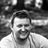 Dainius Liegus per LRT radija katik ir komentavo, kol kunas nerastas dar niekas neaiskuTvarkytiPatinka · Atsakyti · 52 sav.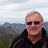 Darius Buzelis Uzuojauta....TvarkytiPatinkaPatinkaLabai patinkaCha chaOho!Liūdnas (-a)Piktas (-a) · Atsakyti · 52 sav.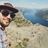 Arturas Smar Jei prie sparno nerado, tai tikrai pries tupdamas spejo atsisegti ir bande plaukti. Klausimas kaip toli nuo kranto nusileido ir kiek galejo nuplaukti su tiek aprangos sluoksniuTvarkytiPatinka · Atsakyti · 52 sav.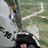 Jons Krisciunas Stigs tos šypsenos aerodromuos. Labai.TvarkytiPatinka · Atsakyti · 52 sav.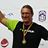 Tadas Grinevičius Norėtųsi tikėti, kad tai tik sapnas, kad Aivaras dar sugrįš. Bet jūra, deja, nuskandina ir didžiausius laivus... Trūksta žodžių...2TvarkytiPatinka · Atsakyti · 52 sav.Dovydas Stungurys 6min. Gali žmogs kapanotis po to nuo jo niekas nebepriklauso.1TvarkytiPatinka · Atsakyti · 52 sav.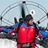 Renvaldas Jankauskas tik ką 
per radiją pranešė kad rastas kunas ir įranga rusų teritorijojeTvarkytiPatinka · Atsakyti · 52 sav. · RedaguotaTomas Trubnikovas Komentaras is po zurnalistinio straipsnio
“Nidos miške pilna policijos,ekspertú busikas nuvažiavo... Greit bus turbūt žiniú....”TvarkytiPatinka · Atsakyti · 52 sav.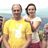 Robertas Pes Kol oficialiai nepatvirtins, kad tikrai rado, aš dar turiu vilties, kad išplaukęs atsišildo kur nors, o kadangi Rusijoje- tai ir žinių nėra.22TvarkytiPatinka · Atsakyti · 52 sav.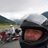 Miselis Galeckas Nu truks to gero zmogaus2TvarkytiPatinka · Atsakyti · 52 sav.Jokubas Akramas Ka tik skambino is pasienio ir oficialiai pranese kad kuno nerado.10TvarkytiPatinka · Atsakyti · 52 sav. · RedaguotaPovil Ka Nu tai laikom špygas.TvarkytiPatinka · Atsakyti · 52 sav.Rašyti atsakymą...Tomas Trubnikovas Tikekimes geriausio4TvarkytiPatinka · Atsakyti · 52 sav.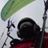 Sigitas Pagalys Kolkas laukim,viltis numiršta paskutinė...4TvarkytiPatinka · Atsakyti · 52 sav.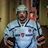 Mantas Sakaitis Baisi ir liūdna diena... :-( niekaip nenoriu patikėti... Striprybės ir vilties artimiesiems...1TvarkytiPatinka · Atsakyti · 52 sav. · RedaguotaSigitas Sparnaitis Pritariu...TvarkytiPatinka · Atsakyti · 52 sav.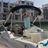 Arunas Grikienis Labai liudne laukiam zinios.
Laukiam zinios..TvarkytiPatinka · Atsakyti · 52 sav.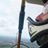 Aidas Mozura Labai skauda sirdi kai netenki tokio nuostabaus draugo kaip Aivaras!😟 .Uzuojauta simai.TvarkytiPatinka · Atsakyti · 51 sav.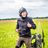 Linas Maciulis Aivarai, gero Tau amžino skrydžio ! ❤🛩1TvarkytiPatinka · Atsakyti · 51 sav.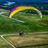 Linas Kolesnikovas Uzuojauta seimai ir draugam, geros kelionesTvarkytiPatinka · Atsakyti · 51 sav.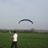 Ramas Daukas Uzuojauta seimai ir artimiesiems, graudu kai Legendos iseina.TvarkytiPatinka · Atsakyti · 51 sav.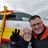 Audrius Gricius Užuojauta šeimai ir artimiesiemsTvarkytiPatinka · Atsakyti · 51 sav.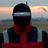 Darius Bačinskas Uzuojauta...TvarkytiPatinka · Atsakyti · 51 sav.Renvaldas Jankauskas Liudim del netekusio bendramincioTvarkytiPatinka · Atsakyti · 51 sav.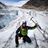 Giedrius Valunta Nu niekaip negeliu tuo patiketi kad Aivaras isskrido i paskutini savo transatlantini skrydi :( Nesamoniu nesamone!! Dar uzvakar su tavim susirasinejau. Seniuk...juk drauge planavome pirmaji mano tevuko savarankiska skrydi...??!!😢😢😢TvarkytiPatinka · Atsakyti · 51 sav.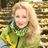 Rimante Ver-Tz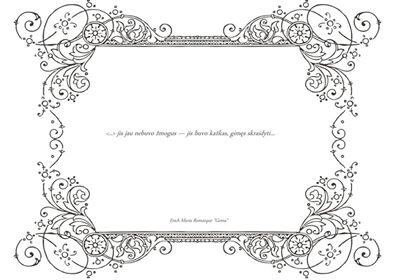 1TvarkytiPatinka · Atsakyti · 51 sav.Robertas Pes Užuojauta artimiesiems, o skrajūnų bendruomenė neteko vieno iš didžiausių entuziastų, savo pomėgio profesionalo... Labai liūdna...TvarkytiPatinka · Atsakyti · 51 sav.Radz Vaidotas Labai liūna kai legendos išskrenda į paskutini skrydį, sunku net patikėti, kad tai ivyko. Nuoširdi užuojauta šeimai ir artimiesiems, taip pat visiems jį pažinojusiems.
Giedro tau dangaus ir gero vėjo Aivarai 😔TvarkytiPatinka · Atsakyti · 51 sav.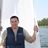 Igor Jasinski Užuojauta šeimai ir artimiesiemsTvarkytiPatinka · Atsakyti · 51 sav.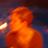 Sandra Sparnaitiene užuojauta artimiesiems, draugams....TvarkytiPatinka · Atsakyti · 51 sav.Tomas Trubnikovas Chebra kuno dar nera. Gal jis kur sildosi trobelej Kaliningrado sriti... 
Viltis mirsta paskutineTvarkytiPatinka · Atsakyti · 51 sav.Ričardas Matickas Sekmadienis. Vilniaus šiaurinis aero 

Nuo 12val. Šiauriniame aero. iš kurio išskrido (Centrinis didysis)

Pabendrausim, prisiminsim Aivarą,paskrisim, uždegsim žvakutę....14TvarkytiPatinka · Atsakyti · 51 sav. · RedaguotaDonatas Zataveckas Šiaurinis - pagrindinis. Nuo kalnelio...1TvarkytiPatinka · Atsakyti · 51 sav.Rašyti atsakymą...Arunas Grikienis BusimTvarkytiPatinka · Atsakyti · 51 sav.Arunas Grikienis Aivaras ne toks jis niekad jo nemaciau be nuotaikos.
...jis niekad taip nejuokautu trobelej nesisildytu kai coa mes rasom uzuojautas..TvarkytiPatinka · Atsakyti · 51 sav.Ričardas Matickas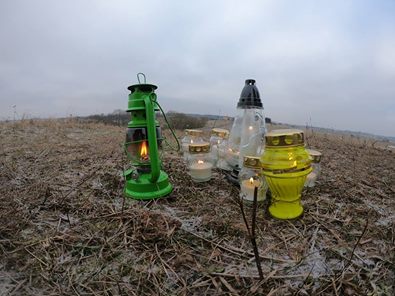 5TvarkytiPatinka · Atsakyti · 51 sav.Ričardas Matickas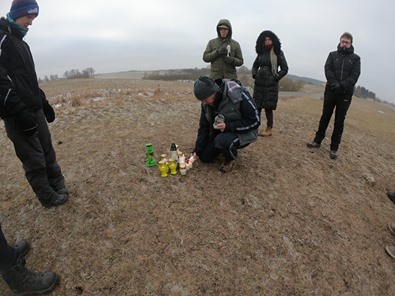 1TvarkytiPatinka · Atsakyti · 51 sav.Ričardas Matickas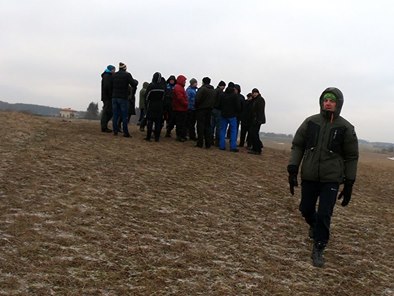 1TvarkytiPatinka · Atsakyti · 51 sav.Ričardas Matickas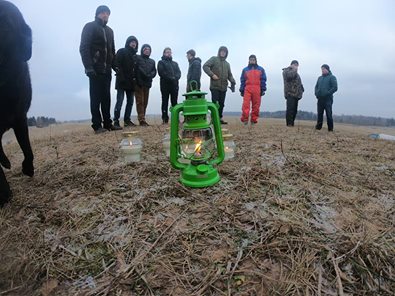 6TvarkytiPatinka · Atsakyti · 51 sav.Renvaldas Jankauskas Stengiames laikytis su Renata, nesuprantam KODĖL, ar dėl sveikatos , ar dėl ko kito reikėjo MUS palikti ? Nerandame atsakymų ......Entuziastas, mylintis savo vaikus, tėvus, sesę, mylintis mus bendraminčius, mylintis, svajojantis ir kviečiančius MUS jaunus, patyrusius skristi .....kur akys mato .... neturim atsakymo kodėl jis mus paliko .....2TvarkytiPatinka · Atsakyti · 51 sav.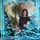 Loreta Sakalauskienė Gal atsakymas ne visada ir yra.... Ir gal net ne visada reikia jo ieškoti....1TvarkytiPatinka · Atsakyti · 51 sav.Rašyti atsakymą...Vygis Ppg Buvo visu ikvepejas skrydziui, gyvenimo dziaugsmui.1TvarkytiPatinka · Atsakyti · 51 sav.Aidas Kančius Negalėjau būt, uždegt žvakutę, bet esu drauge ir liūdesy ir netekimo skausme 😢TvarkytiPatinka · Atsakyti · 51 sav.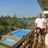 Linas Šinkūnas Nors as geografiskai toli, bet sirdimi su jumisTvarkytiPatinka · Atsakyti · 51 sav.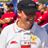 Kirill Ekimov😢TvarkytiPatinka · Atsakyti · 51 sav.Ričardas Matickas Kaliningrado pilotai draugai prisidejo ir prisideda prie paieškų toliau..
Perduoda:Tvarkyti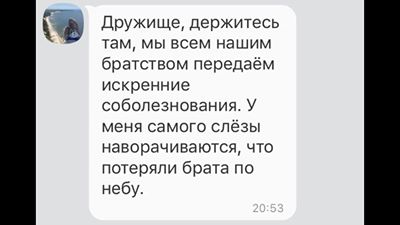 14Patinka · Atsakyti · 51 sav.Darius Paliukenas Legendos lieka amžinai
https://m.delfi.lt/veidai/zmones/article.php?id=10600844Tvarkyti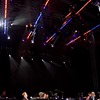 DELFI.LTEltono Johno apsaugininkus išgąsdino parasparnis2Patinka · Atsakyti · Pašalinti peržiūrą · 51 sav.Jokubas Akramas Ačiū visiems už didžiulį palaikymą, supratimą ir pagalbą. Visa Tėčio šeima nuoširdžiai dėkoja jums už palaikymą šiuo sunkiu metu. Ačiū labai. · Atsakyti · 51 sav.Skorpijo Pilot Laikykis Jokubai!!! · Atsakyti · 51 sav.Ernestas Kalabuckas Laikykitės! :(2 · Atsakyti · 51 sav.Povil Ka Laikykis...!1TvarkytiPatinka · Atsakyti · 51 sav.Tomas Trubnikovas Laikykites..TvarkytiPatinka · Atsakyti · 51 sav.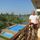 Linas Šinkūnas Jokubai, su tavim man gal neteko pabendrauti, bet su tavo teciu teko nemazai bendrauti ir jis mums daug padedavo patarimais. Pas ji buvo didele charizma, todel jis kaip magnetas trauke zmones. Tegul bet kurioje gyvenimo situacijoje tetis tau buna pavyzdziu.TvarkytiPatinka · Atsakyti · 51 sav.Saulius Rudokas Laikykites...!TvarkytiPatinka · Atsakyti · 51 sav.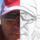 Vilmantas Petrusonis Mums visiems Aivaro žiauriai trūks... 😞TvarkytiPatinka · Atsakyti · 51 sav. · RedaguotaRaimis Mad kiekvienas mes dar ilgai skraidysim su dalelyte Tavo TĖČIO. Visa parasparnizmo epocha Lietuvoje bus skaičiuojama "iki Aivaro, ir po Aivaro" Jis žmogus legenda. Mums visiems dabar labai sunku. Laikykitės broliai :(13 · Atsakyti · 51 sav. · RedaguotaRašyti atsakymą...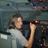 Giedrius Klimka UžuojautaTvarkytiPatinka · Atsakyti · 51 sav.Saulius Kavaliukas Užuojauta artimiems .Atrodo skausmas pervers širdį, bet kūną reikia rasti. Išvažiuojame šeštadieni į paiešką.3TvarkytiPatinka · Atsakyti · 51 sav.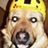 Gintaras Si jei pavyks rašyk čia.TvarkytiPatinkaPatinkaOho!Liūdnas (-a)Piktas (-a) · Atsakyti · 51 sav.Saulius Kavaliukas GeraiTvarkytiPatinka · Atsakyti · 51 sav.Ričardas Matickas Derinama paieška forume:

http://www.paramotor.lt/forumas/viewtopic.php?f=2&p=83422...TvarkytiPARAMOTOR.LTLIETUVOS MOTORIZUOTŲ PARASPARNIŲ PILOTŲ FORUMAS…Patinka · Atsakyti · Pašalinti peržiūrą · 51 sav.Ričardas Matickas Idejau pagal kordinates taskus 

http://www.paramotor.lt/forumas/viewtopic.php?f=2&p=83423...TvarkytiPARAMOTOR.LTLIETUVOS MOTORIZUOTŲ PARASPARNIŲ PILOTŲ FORUMAS…Patinka · Atsakyti · Pašalinti peržiūrą · 51 sav.Ričardas Matickas Taskas prie Nidos . 700m nuo kranto.
Rusijos teritorijoje rastas taskas
Ir Rusijos uoste ijungtas GPSasTvarkyti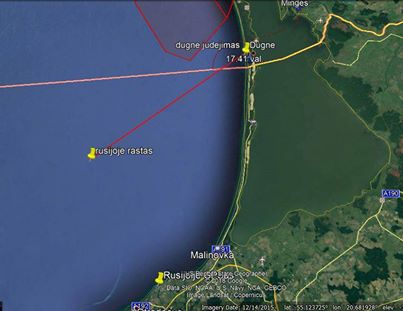 Patinka · Atsakyti · 51 sav. · RedaguotaRičardas Matickas 700m nuo kranto taskai zemiau juros lygioTvarkyti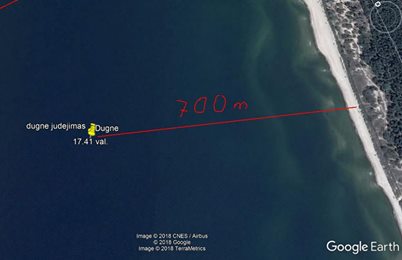 Patinka · Atsakyti · 51 sav. · RedaguotaRičardas Matickas Orentacija nuo Nidos centroTvarkyti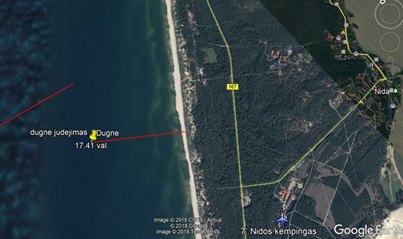 Patinka · Atsakyti · 51 sav. · RedaguotaDovydas Stungurys Ką reiškia judėjimas dugne ? Paaiškink tiksliau ...TvarkytiPatinka · Atsakyti · 51 sav. · RedaguotaRičardas Matickas Žemiau jūros lygio
Taip tyrėja išsireiškėTvarkytiPatinka · Atsakyti · 51 sav. · Redaguota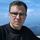 Darius Darius Bet tie 5 taškai nieko nesako. Jei tyrėjas nelabai raukia apie GPS'ų specifiką, galėjo aklai pažiūrėti kada aukštis 0m ir pateikti tas koordinates. Bet GPS'o tikslumas vertikaliai yra labai žemas ±20m. Neatmesčiau net galimybės, kad žemės palietimas įvyko ant pliažo, o po to vėjas darė savo. Tik pamačius visą track'ą pilnas vaizdas būtų aiškus.TvarkytiPatinka · Atsakyti · 50 sav.Rašyti atsakymą...Ričardas Matickas Gavau tik 5 taškus ,Ir tai tik kordinates.Be aukščių kas apsunkina.
Dovydai. Gauk viską pirmadienį ar antradienį.Lauks tavęs.1TvarkytiPatinka · Atsakyti · 51 sav.Ričardas Matickas Ryt 6 ryto išvyksta paieškos grupė į Nidą.
Dar yra autobuse trys vietos . Kas norit?TvarkytiPatinka · Atsakyti · 51 sav.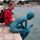 Evaldas Stanys Pasirodo, kad vietu jau nera. SekmesTvarkytiPatinka · Atsakyti · 50 sav. · RedaguotaRašyti atsakymą...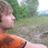 Darius Lisauskas Užuojauta.TvarkytiPatinka · Atsakyti · 50 sav.Saulius Kavaliukas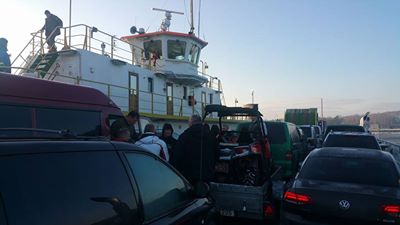 3TvarkytiPatinka · Atsakyti · 50 sav.Saulius Rudokas Sėkmės jums!TvarkytiPatinka · Atsakyti · 50 sav.Rašyti atsakymą...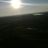 Alvydas Degutis😥TvarkytiPatinka · Atsakyti · 50 sav.Ričardas Matickas Prasidėjo visos pakrantės apžvalga....Tvarkyti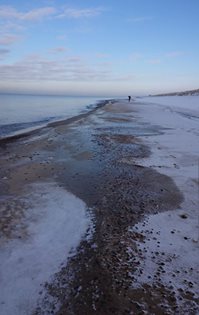 3Patinka · Atsakyti · 50 sav.Ričardas Matickas Darius Bačinskas fotoTvarkyti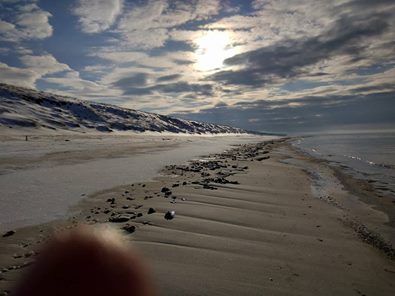 4Patinka · Atsakyti · 50 sav.Remigijus Ralickas Gaila kad negaliu padeti, isvares i reisa, nepareisi taip. Sekmingu paiesku, ramiau visiem butu, jei rastas butu.TvarkytiPatinka · Atsakyti · 50 sav.Tomas Venckauskas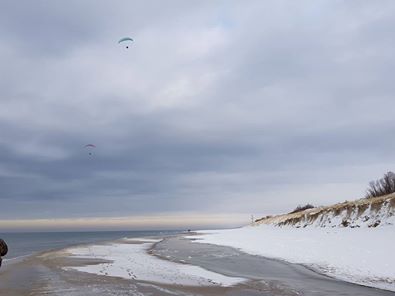 5TvarkytiPatinka · Atsakyti · 50 sav.Remigijus Antanavicius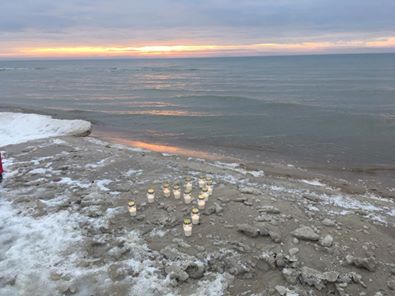 5TvarkytiPatinka · Atsakyti · 50 sav.Saulius Kavaliukas Baltija neatiduoda Aivaro :-(11TvarkytiPatinka · Atsakyti · 50 sav.Skorpijo Pilot Aivaras labai labai mylėjo jūrą ir tik kada galėjo veržėsi prie jos. Nenuostabu, kad ji mums nenori jo gražinti...7TvarkytiPatinka · Atsakyti · 50 sav.Saulius Rudokas Liudna, kad tiek daug reikalauja gamta uz musu mažas klaidas. Kad ir koks stipus butum... Užjaučiu nuoširdžiai artimuosius...4TvarkytiPatinka · Atsakyti · 50 sav.Ričardas Matickas Bus aukojamos šventos mišios "Aivarui Dievo apsaugos"
Sausio 22d. pirmadieni 18 val. Šv. ap. Pilypo ir Jokūbo vienuolynas bažnyčia adresu; Vasario 16-osios g. 10 Vilnius LT-01107
Galima sudalyvauti.6TvarkytiPatinka · Atsakyti · 50 sav.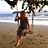 Aiste Akrame Aivaro tevai ir as dekojame visiems Jums uz tai, kad uzjauciat, kad gedit kartu su mumis, uz tai, kad mylejot ji, uz tai, kad prisimenat, kad ieskojot jo. Zinojimas, kad mes ne vieni, padeda istverti ta begalini skausma. Aciu visiems .....15TvarkytiPatinka · Atsakyti · 50 sav. · RedaguotaRičardas Matickas Baltijos jūra grąžina....

Čia Aivaro pradėta ir nebaigta gyvenimo skrydžio tema ....…Žr. daugiau
Skrydis 
https://youtu.be/cAWqTyzHXcUTvarkyti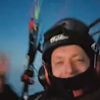 YOUTUBE.COMGyvenimo Skrydis6Patinka · Atsakyti · Pašalinti peržiūrą · 23 sav. · RedaguotaDonatas Zataveckas Sveiki.
Gal kažkas turite paskolinti projektorių su ekranu? Ateinančiai savaitei...TvarkytiPatinka · Atsakyti · 23 sav.Radz Vaidotas Turiu projektoriu bet be ekranoTvarkytiPatinka · Atsakyti · 23 sav.Rašyti atsakymą...Saulius Kavaliukas Aš turiu, bet pas mane kokybė gal nelabaiTvarkytiPatinka · Atsakyti · 23 sav.Donatas Zataveckas Ačiū, Kęstas suorganizavoTvarkytiPatinka · Atsakyti · 23 sav.Gintaras Si 2×2 ekranas yra pas mane.TvarkytiPatinka · Atsakyti · 23 sav.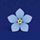 Violeta Masteikienė O kur ir kada vyks peržiūra?TvarkytiPatinka · Atsakyti · 23 sav.Donatas Zataveckas Atsisveikinimas Sekmadienis, pirmadienį laidotuvės. · Atsakyti · 23 sav.Rašyti atsakymą...Ričardas Matickas Sekmadienį 16 val. planuoja grupė draugų ir paramotoristų susitikt prie Aivaro ...

Prie Aivaro laidotuvių prisidėti galima :…Žr. daugiauTvarkytiGOOGLE.LTŽaslių g. 16Patinka · Atsakyti · Pašalinti peržiūrą · 23 sav. · RedaguotaJokubas Akramas Nėra kalboje tokių žodžių, kuriais galėtume apsakyti, ką šiandien jaučiame. Aivaras išskrido, palikdamas mums gražius prisiminimus ir nepakeliamą skausmą. 
Nuoširdus ačiū visiems, kurie pasidalino šiuo skausmu su mumis, kurie nubraukė ašarą kartu su mumis, kurie užjautė, padėjo ir buvo kartu.
Aivaro šeima.7 · Atsakyti · 21 sav.Ričardas Matickas Štai metai prabėgę ... 
O netektys kaip vakar...…Žr. daugiauRičardas Matickas Štai metai prabėgę ... 
O netektys kaip vakar...

Šeštadienį 12d.
Kaišiadorys
10 val Bažnyčioje mišios už Aivarą 
11 val. Prie kapo
12 val. PietūsVioleta Masteikienė atsakė · 3 atsakymaiPatinka · Atsakyti · 1 d.Violeta Masteikienė Ričardas MatickasTvarkyti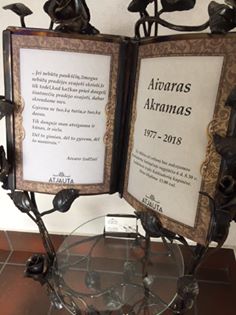 3Patinka · Atsakyti · 1 d.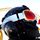 Ernestas Stanaitis Violeta Masteikienė gražūs ir jausmingi žodžiai. Akys nejučia sudrėksta skaitant juos.TvarkytiPatinka · Atsakyti · 1 d.Violeta Masteikienė Ernestas Stanaitishttps://m.youtube.com/watch?v=5Fv19KVVya8Tvarkyti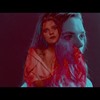 YOUTUBE.COMKAZKA — ПЛАКАЛА [OFFICIAL VIDEO]Ričardas Matickas Ai Varom
2018 m. sausio 11 d. ·…Žr. daugiauTvarkyti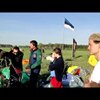 YOUTUBE.COMAivaras Akramas 2006 - 20182Patinka · Atsakyti · Pašalinti peržiūrą · 6 val.Remigijus Antanavicius Šiandien rytą oras buvo labai panašus, kaip TĄ DIENĄ. Laikas bėga greitai. Jau metai...TvarkytiPatinka · Atsakyti · 6 val.Formos apačia